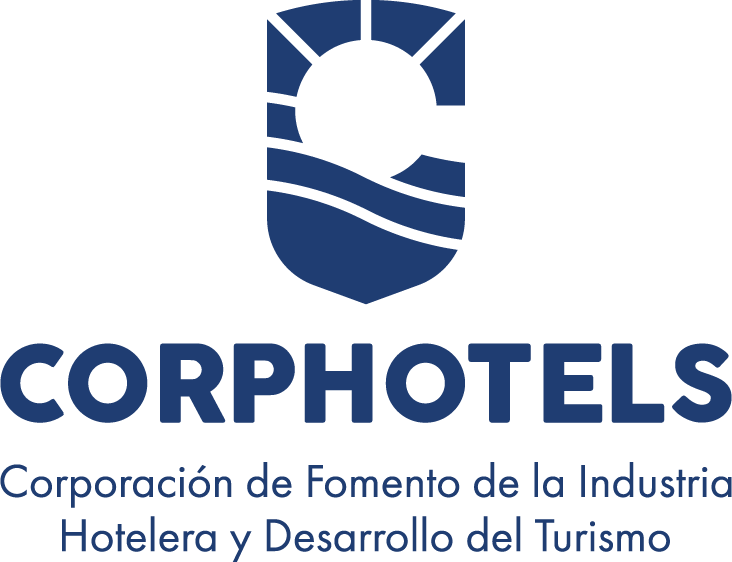 INFORME DE EJECUCIÓNDE PLAN OPERATIVO ANUALCORRESPONDIENTE AL SEMESTREJULIO-DICIEMBRE 2022Distrito Nacional, República Dominicana05 de Enero, 2022IntroducciónLa Corporación de Fomento de la Industria Hotelera y Desarrollo del Turismo (CORPHOTELS), es la institución responsable de velar por una gestión eficiente de los hoteles y propiedades turísticas del Estado Dominicano.El Plan Operativo Anual es la herramienta principal de la planificación estratégica la cual se utiliza para realizar una programación anual de las actividades estratégicas definidas para la consecución de las políticas y los objetivos establecidos en el cumplimiento del que hacer institucional. Este Plan Operativo Anual es un elemento articulador de lo estratégico a lo operativo, lo que significa que convierte a la planeación estratégica en acciones concretas.Para evaluar el 2do. semestre del Plan Operativo Anual (POA), correspondiente al período Julio-Diciembre 2022, el Departamento de Planificación y Desarrollo, solicitó informes de cumplimiento de los POA a cada área de la Corporación, a fin de validar la ejecución de las metas de los productos programados en los respectivos planes. De esta forma, el Depto. de Planificación y Desarrollo apoyado en los insumos suministrados por las distintas áreas, consolidó las informaciones de su ejecutoria, según los ejes estratégicos plasmados en el Plan Estratégico Institucional (PEI) 2021-2024.En el PEI 2021-2024, se proyectaron 3 ejes estratégicos: Eje Estratégico No. 1 de Fortalecimiento Institucional; el Eje Estratégico No. 2 de Desarrollo Turístico; y finalmente el Eje Estratégico No. 3, Fomento de la Industria Hotelera.Para el segundo semestre del POA de este año se tenía programados un total de 70 productos que responden a cada Eje del PEI, cuyo desempeño se ha medido según el porcentaje de avance en sus indicadores de medición, cuyo detalle puede ser encontrado en la matriz operativa de ejecución integrada a este documento.Marco institucionalMisiónGestionar y velar por una administración eficiente de los hoteles del Estado procurando que los mismos brinden servicios de primera calidad.VisiónSer la entidad que desarrolla y fortalece la actividad turística en todo el territorio nacional implementando estrategias y el uso de las herramientas tecnológicas previstas en los estándares de calidad del Gobierno Electrónico.ValoresTransparenciaResponsabilidadEficienciaLiderazgo										HonestidadIntegridadCompromiso con el interés públicoÁreas InvolucradasGlosario de TérminosPOA: Plan Operativo AnualPEI: Plan Estratégico InstitucionalRAI: Responsable de Acceso a la InformaciónOAI: Oficina de Acceso a la InformaciónGG: Gerencia GeneralMAE: Máxima Autoridad EjecutivaADM: AdministrativoPD: Planificación y DesarrolloLG: LegalTIC: Tecnología de la Información y ComunicacionesING: IngenieríaRRHH: Recursos HumanosRRPP: Relaciones PúblicasEncs.: Abreviatura para la palabra “encargados”NOBACI: Normas Básicas de Control InternoSINACI: Sistema Nacional de Control InternoCGR: Contraloría General de la RepúblicaCIFE: Centralización de Información Financiera del estado (plataforma de DIGEPRES donde se registra la ejecución presupuestaria)DIGEPRES: Dirección General de PresupuestoDGCP: Dirección General de Contrataciones PúblicasPACC: Plan Anual de Compras y ContratacionesMAP: Ministerio de Administración PúblicaInterpretación de Resultados Según Matriz OperativaAl POA 2022 se le hicieron algunos ajustes, resultando en la adición de productos que estaban siendo ejecutados y no habían sido contemplados dentro de la planificación, así como el movimiento de otros que según levantamiento se determinó que no podrían ser ejecutados en el primer, segundo y tercer trimestre. Este Plan Operativo Anual 2022 tiene un total de 89 productos, para el segundo semestre estaba programado evaluar 70 productos.Este informe muestra en la matriz operativa el porcentaje de ejecución de las metas de todo el año. Haciendo uso de los indicadores propuestos para cada producto, se calcularon los resultados con la aplicación de la siguiente fórmula: ejecución/ meta * 100.Tabla 1. Nivel de Ejecución ProgramadoEjecución de metas del Semestre por eje estratégicoMATRIZ OPERATIVAPROMEDIO DE EJECUCIÓN DE LA META SEMESTRAL VS META ANUAL 2022.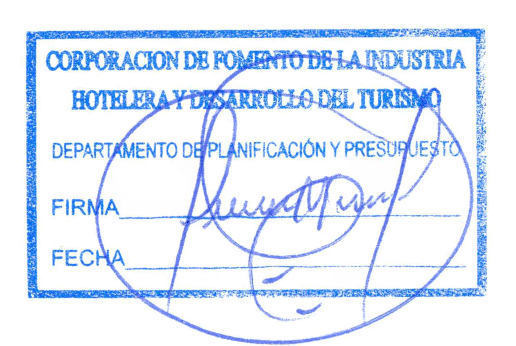 _____________________________Elaborado porJuan Nicolas MéndezEnc. Planificación y PresupuestoÁREAS INVOLUCRADASÁREAS INVOLUCRADASGerencia GeneralDepartamento Planificación y DesarrolloDepartamento Administrativo FinancieroDivisión de Tecnologías de la Información y ComunicaciónDepartamento de IngenieríaOficina de Libre Acceso a la InformaciónDepartamento JurídicoSección de ComunicacionesDepartamento Recursos HumanosPorcentajeDescripciónMayor o igual a 80%Metas realizadas totalmente o de ejecución adecuada, eficiente y oportuna en relación con la programación. Entre 60% y 79%Metas realizadas parcialmente.Menor o igual a 59%Metas no realizadas o de ejecución insuficiente con relación a la programación. N/ALos productos en este color no son evaluados pues su ejecución no está programada para reportar logro hasta final de año o en otro trimestre más adelante. De todos modos, se ha colocado su avance en caso de que presente alguno, para conocimiento. También están en este color, aquellos que su ejecución es circunstancial (según se requieran).EjeProductosProductosProductosProductosProductosEjeProgramadoCantidad de productos que alcanzaron o superaron la meta% de productos que alcanzaron o superaron la meta del total de productos programadosCantidad de productos que no alcanzaron la meta% de productos que no alcanzaron la metaFortalecimiento Institucional595988.06%34.29%Administración de Propiedades700.00%45.71%Desarrollo Turístico300.00%34.29%N/A100.00%11.42%TOTAL705984.29%1115.71%PLANIFICACIÓN Y DESARROLLOPLANIFICACIÓN Y DESARROLLOPLANIFICACIÓN Y DESARROLLOPLANIFICACIÓN Y DESARROLLOPLANIFICACIÓN Y DESARROLLOPLANIFICACIÓN Y DESARROLLOPLANIFICACIÓN Y DESARROLLOPLANIFICACIÓN Y DESARROLLOPLANIFICACIÓN Y DESARROLLOPLANIFICACIÓN Y DESARROLLOPLANIFICACIÓN Y DESARROLLOPLANIFICACIÓN Y DESARROLLONo. ProductoIndicadorMeta Anual Logro con relación a la meta anualDetalle/ ComentarioMeta SemestralLogro con relación a la meta SemestralDetalle/ ComentarioRACICuentaPresupuesto1Elaboración de POA 2023Cantidad de departamentos incluidos en POA100%100%/100%100%El POA 2023 se elaboró satisfactoriamentePD//2Monitoreo de POA 2022Cantidad de informes de seguimiento elaborados6100%/6100%6/6 (Se han realizado 4 informe trimestral y dos semestral) PD//2Monitoreo de POA 2022Cantidad de informes de seguimiento elaborados6100%/6100%6/6 (Se han realizado 4 informe trimestral y dos semestral) PD//3Ejecución Plan Mejora CAF 2022Cantidad de actividades realizadas100%100%4/4100%100%Se ejecutaron todas las actividades que estaban contemplada para el semestre correspondientePD//4Implementación de las NOBACIPuntuación alcanzada en sistema100%/133.72/PD//5Elaboración Memoria Anual 2022Memoria anual 2022 elaborada100%100%/1100%Se ejecutó al 100%PD//ADMINISTRATIVO Y FINANCIEROADMINISTRATIVO Y FINANCIEROADMINISTRATIVO Y FINANCIEROADMINISTRATIVO Y FINANCIEROADMINISTRATIVO Y FINANCIEROADMINISTRATIVO Y FINANCIEROADMINISTRATIVO Y FINANCIEROADMINISTRATIVO Y FINANCIEROADMINISTRATIVO Y FINANCIEROADMINISTRATIVO Y FINANCIEROADMINISTRATIVO Y FINANCIEROADMINISTRATIVO Y FINANCIERONo. ProductoIndicadorMeta Anual Logro con relación a la meta anualDetalle/ ComentarioMeta SemestralLogro con relación a la meta SemestralDetalle/ ComentarioRACICuentaPresupuesto6Ejecución PACC 2022Cantidad de compras ejecutadas con relación a las programadas100%90.6/90.690.690.6/100AMD//7Uso eficiente del portal SISCOMPRASPuntaje alcanzado en evaluación de DGCP sobre el uso del portal 100%99.5/99.599.599.5/100AMD//8Registro ejecución presupuesto anual 2022Cantidad informes de ejecución presupuestaria elaborados12100%/6100%12/12AMD//9elaboración aprobación y registro presupuesto anual 2023Presupuesto anual registrado en SIGEF al mes de Septiembre100%100%/100%100%1/1ADM2.2.2.215,000.00ADMINISTRATIVO Y FINANCIEROADMINISTRATIVO Y FINANCIEROADMINISTRATIVO Y FINANCIEROADMINISTRATIVO Y FINANCIEROADMINISTRATIVO Y FINANCIEROADMINISTRATIVO Y FINANCIEROADMINISTRATIVO Y FINANCIEROADMINISTRATIVO Y FINANCIEROADMINISTRATIVO Y FINANCIEROADMINISTRATIVO Y FINANCIEROADMINISTRATIVO Y FINANCIEROADMINISTRATIVO Y FINANCIEROADMINISTRATIVO Y FINANCIERONo. No. ProductoIndicadorMeta Anual Logro con relación a la meta anualDetalle/ ComentarioMeta SemestralLogro con relación a la meta SemestralDetalle/ ComentarioRACICuentaPresupuesto10Mantenimiento y reparación vehículos de la instituciónMantenimiento y reparación vehículos de la instituciónCantidad de mantenimientos realizados según políticas de mantenimientos de vehículos100%100%/100%100%12/12AMD2.2.7.2.06677,000.0010Mantenimiento y reparación vehículos de la instituciónMantenimiento y reparación vehículos de la instituciónCantidad de reparaciones realizadas con relación a las solicitudes hechas por responsable de transportación100%100%/100%100%3/3ADM2.2.7.2.06677,000.0011Organización archivo general institucionalOrganización archivo general institucionalÁrea de archivos ordenada y clasificada100%100%/1100%Se han realizado según requerimiento de los Departamentos.AMD//12Registro de activos fijos en SIABRegistro de activos fijos en SIABCantidad de activos registrados con relación a los activos adquiridos100%100%/100%100%4/4ADM//ADMINISTRATIVO Y FINANCIEROADMINISTRATIVO Y FINANCIEROADMINISTRATIVO Y FINANCIEROADMINISTRATIVO Y FINANCIEROADMINISTRATIVO Y FINANCIEROADMINISTRATIVO Y FINANCIEROADMINISTRATIVO Y FINANCIEROADMINISTRATIVO Y FINANCIEROADMINISTRATIVO Y FINANCIEROADMINISTRATIVO Y FINANCIEROADMINISTRATIVO Y FINANCIEROADMINISTRATIVO Y FINANCIEROADMINISTRATIVO Y FINANCIEROADMINISTRATIVO Y FINANCIEROADMINISTRATIVO Y FINANCIEROADMINISTRATIVO Y FINANCIEROADMINISTRATIVO Y FINANCIEROADMINISTRATIVO Y FINANCIEROADMINISTRATIVO Y FINANCIEROADMINISTRATIVO Y FINANCIEROADMINISTRATIVO Y FINANCIEROADMINISTRATIVO Y FINANCIERONo. No. ProductoIndicadorIndicadorMeta Anual Meta Anual Logro con relación a la meta anualLogro con relación a la meta anualDetalle/ ComentarioDetalle/ ComentarioMeta SemestralMeta SemestralLogro con relación a la meta SemestralLogro con relación a la meta SemestralDetalle/ ComentarioRACIRACICuentaCuentaPresupuestoPresupuesto13Inventario de activos fijosInventario de activos fijosCantidad de levantamientos físicos realizadosCantidad de levantamientos físicos realizados100%100%100%100%//100%100%100%100%1/1ADMADM////14Gestión de cobros mensualesGestión de cobros mensualesCantidad de ingresos percibidos mensualmente por concepto de renta de propiedades con relación a lo presupuestadoCantidad de ingresos percibidos mensualmente por concepto de renta de propiedades con relación a lo presupuestado100%100%100%100%//100%100%100%100%En el semestre julio- Diciembre los ingresos de cuentas por cobrar fue de RD$ 73,578,355.28 pesosADMADM////15Control de suministros variosControl de suministros variosCantidad suministros solicitados con relación a lo reportado como faltante en inventarioCantidad suministros solicitados con relación a lo reportado como faltante en inventario100%100%100%100%//100%100%100%100%35/35ADMADM////16Informes Financieros SemanalesInformes Financieros SemanalesCantidad de informes financieros semanales emitidosCantidad de informes financieros semanales emitidos5252100%100%//2626100%100%52/52ADMADM////17Estados de Situación y Cuadro EstadísticoEstados de Situación y Cuadro EstadísticoCantidad de estados de situación y de cuadro estadísticosCantidad de estados de situación y de cuadro estadísticos1212100%100%//666100%Se realizó 1 estado de situación y cuadro estadístico por mes y se remitieron hacienda y a la OAI para los fines correspondientesADMADM////18NóminasNóminasNóminasCantidad de nóminas elaboradasCantidad de nóminas elaboradas4848100%100%48/4848/482424100%48/4848/48ADMADM2.1.1.012.1.1.0140,212,280.0040,212,280.0019ImpuestosImpuestosImpuestosCantidad de formularios de impuestos presentadosCantidad de formularios de impuestos presentados7272100%100%72/7272/723636100%72/7272/72ADMADM2.2.8.8.012.2.8.8.0119,365.0019,365.0020Mantenimiento Proyecto Ercilia PepínMantenimiento Proyecto Ercilia PepínMantenimiento Proyecto Ercilia PepínCantidad de requerimiento solicitadoCantidad de requerimiento solicitado100%100%100%100%//100%100%100%Se le dio cumplimiento a los requerimientos solicitadoSe le dio cumplimiento a los requerimientos solicitadoADMADM2.22.25,753,4055,753,40520Mantenimiento Proyecto Ercilia PepínMantenimiento Proyecto Ercilia PepínMantenimiento Proyecto Ercilia PepínCantidad de requerimiento solicitadoCantidad de requerimiento solicitado100%100%100%100%//100%100%100%Se le dio cumplimiento a los requerimientos solicitadoSe le dio cumplimiento a los requerimientos solicitadoADMADM2.32.35,391,0005,391,00020Mantenimiento Proyecto Ercilia PepínMantenimiento Proyecto Ercilia PepínMantenimiento Proyecto Ercilia PepínCantidad de requerimiento solicitadoCantidad de requerimiento solicitado100%100%100%100%//100%100%100%Se le dio cumplimiento a los requerimientos solicitadoSe le dio cumplimiento a los requerimientos solicitadoADMADM2.62.61,845,0001,845,000INGENIERIAINGENIERIAINGENIERIAINGENIERIAINGENIERIAINGENIERIAINGENIERIAINGENIERIAINGENIERIAINGENIERIAINGENIERIAINGENIERIAINGENIERIANo. ProductoIndicadorMeta Anual Logro con relación a la meta anualLogro con relación a la meta anualDetalle/ ComentarioMeta SemestralLogro con relación a la meta SemestralDetalle/ ComentarioRACICuentaPresupuesto21Visitas de inspección de propiedadesVisitas de inspección de propiedades100%100%//100%100%40/40ING2.2.3.12,250,534.0022Emisión No Objeción a remodelacionesCantidad de solicitudes respondidas100%100%//100%100%21/21INGN/AN/A23Construcción oficinas administrativas Proyecto La MansiónCantidad de cubicaciones pagadas100%66.6%//100%66.6%4/6ING2.7.1.2.015,000,000.0024Proyecto Construcción portón acceso Vacacional La MansiónCantidad de actividades del cronograma del proyecto ejecutadas100% 66.6%//100%66.6%4/6 ING2.7.1.2.014,000,000.0025Proyecto remodelación área de archivo oficinas administrativas y adecuación unidad TICCantidad de tareas del cronograma de remodelación ejecutadas100% 7.4%//100%71.4%5/7 ING2.7.1.2.015,240,020.0026Ejecución proyecto construcción parador turístico en zona surCantidad de producto ejecutadas100%0%//0%0%/ ING2.7.1.2.013,500,000.00RECURSOS HUMANOSRECURSOS HUMANOSRECURSOS HUMANOSRECURSOS HUMANOSRECURSOS HUMANOSRECURSOS HUMANOSRECURSOS HUMANOSRECURSOS HUMANOSRECURSOS HUMANOSRECURSOS HUMANOSRECURSOS HUMANOSRECURSOS HUMANOSNo. ProductoIndicadorMeta Anual Logro con relación a la meta anualDetalle/ ComentarioMeta SemestralLogro con relación a la meta SemestralDetalle/ ComentarioRACICuentaPresupuesto27Elaboración y ejecución plan de mejora Clima OrganizacionalCantidad de actividades ejecutadas del plan100%100%/100%100%3/3RRHH/ / 28Capacitación al personalPorcentaje de capacitaciones ejecutadasEjecución del 100% de las capacitaciones programadas en el plan80%/100%80% /RRHH//29Evaluación de desempeñoPorcentaje de empleados evaluadosEvaluar el 100% de los empleados de la institución 90%/100%90%5/5RRHH//30Planificación RRHHCantidad de formularios remitidos al MAP4100%/100%100%/RRHH//RECURSOS HUMANOSRECURSOS HUMANOSRECURSOS HUMANOSRECURSOS HUMANOSRECURSOS HUMANOSRECURSOS HUMANOSRECURSOS HUMANOSRECURSOS HUMANOSRECURSOS HUMANOSRECURSOS HUMANOSRECURSOS HUMANOSRECURSOS HUMANOSNo. ProductoIndicadorMeta Anual Logro con relación a la meta anualDetalle/ ComentarioMeta SemestralLogro con relación a la meta SemestralDetalle/ ComentarioRACICuentaPresupuesto31Implementación SISTAPPuntuación alcanzada en SIV del  SISMAP100%83%/100%83%/RRHH//32Ejecución de calendario de festividadesCantidad de actividades del calendario ejecutadas100%100%/100%100%/RRHH2.2.8.6.021,500,00.00OFICINA DE ACCESO A LA INFORMACIÓNOFICINA DE ACCESO A LA INFORMACIÓNOFICINA DE ACCESO A LA INFORMACIÓNOFICINA DE ACCESO A LA INFORMACIÓNOFICINA DE ACCESO A LA INFORMACIÓNOFICINA DE ACCESO A LA INFORMACIÓNOFICINA DE ACCESO A LA INFORMACIÓNOFICINA DE ACCESO A LA INFORMACIÓNOFICINA DE ACCESO A LA INFORMACIÓNOFICINA DE ACCESO A LA INFORMACIÓNOFICINA DE ACCESO A LA INFORMACIÓNOFICINA DE ACCESO A LA INFORMACIÓNNo. ProductoIndicadorMeta Anual Logro con relación a la meta anualDetalle/ ComentarioMeta SemestralLogro con relación a la meta SemestralDetalle/ ComentarioRACICuentaPresupuesto33Mantener actualizada el portal de Transparencia en Página Web Institucional con las informaciones de oficioPuntuación alcanzada en evaluación del portal100%99.8/100%99.8%/RAI//34Mantener actualizada el Portal Único de TransparenciaPuntuación alcanzada en evaluación del portal100%100%/100%100%actualizado al 100%RAI//35Suministrar información de la gestión institucional solicitada por el ciudadano fuera de los portalesCantidad de solicitudes respondidas100%100%/100%100%Durante el semestre Julio-diciembre 2022 se respondieron 2 solicitudes de información RAI//36Administrar y canalizar todas las denuncias, quejas, reclamaciones y sugerencia de los ciudadanos clientes a través del Portal Línea 311Cantidad de denuncias, quejas, reclamaciones y sugerencias atendidas100%100%/100%100%Durante el semestre Julio-diciembre 2022 no se recibieron, denuncia, quejas, reclamaciones y sugerenciasRAI//OFICINA DE ACCESO A LA INFORMACIÓNOFICINA DE ACCESO A LA INFORMACIÓNOFICINA DE ACCESO A LA INFORMACIÓNOFICINA DE ACCESO A LA INFORMACIÓNOFICINA DE ACCESO A LA INFORMACIÓNOFICINA DE ACCESO A LA INFORMACIÓNOFICINA DE ACCESO A LA INFORMACIÓNOFICINA DE ACCESO A LA INFORMACIÓNOFICINA DE ACCESO A LA INFORMACIÓNOFICINA DE ACCESO A LA INFORMACIÓNOFICINA DE ACCESO A LA INFORMACIÓNOFICINA DE ACCESO A LA INFORMACIÓNNo. ProductoIndicadorMeta Anual Logro con relación a la meta anualDetalle/ ComentarioMeta SemestralLogro con relación a la meta SemestralDetalle/ ComentarioRACICuentaPresupuesto37Elaborar informe trimestral sobre estadística y balance de la gestión OAICantidad de informes4100%/2100% / RAI//38Reenvío de solicitudes de información a otras Instituciones competentes del sector gubernamental, vía SAIPCantidad de solicitudes reenviadas a través de SAIP100%100%/100%100%2/2RAI/ / 39Participación en capacitaciones y entrenamiento impartidos por la DIGEIGCantidad de participaciones con relación a las invitaciones recibidas100%100%/100%100%2/2RAI//40Participación proceso de selección oferentes de compras y contratacionesCantidad de procesos en los que ha participado100%100%/100%100%1/1RAI//COMUNICACIONESCOMUNICACIONESCOMUNICACIONESCOMUNICACIONESCOMUNICACIONESCOMUNICACIONESCOMUNICACIONESCOMUNICACIONESCOMUNICACIONESCOMUNICACIONESCOMUNICACIONESCOMUNICACIONESNo. ProductoIndicadorMeta Anual Logro con relación a la meta anualDetalle/ ComentarioMeta SemestralLogro con relación a la meta SemestralDetalle/ ComentarioRACICuentaPresupuesto41Publicaciones en Redes SocialesCantidad de publicaciones realizadas según Calendario de Publicaciones100%20%/20%20%No se están realizando las publicaciones según la programada en el calendario por no contar con los equipos tecnológicos para la administración de los perfiles de redes socialesRRPP//42Cobertura de actividades institucionalesCantidad de actividades cubiertas Cubrir el 100% de actividades según se le requiera100%/100%100%A la fecha se ha fotografiado y/o documentado cada actividad donde se ha solicitado la cobertura.RRPP//43Crear debates mensuales en el foroUn (1) debate realizado por mes1275%/66.6%66.64/6RRPP//COMUNICACIONESCOMUNICACIONESCOMUNICACIONESCOMUNICACIONESCOMUNICACIONESCOMUNICACIONESCOMUNICACIONESCOMUNICACIONESCOMUNICACIONESCOMUNICACIONESCOMUNICACIONESCOMUNICACIONESNo. ProductoIndicadorMeta Anual Logro con relación a la meta anualDetalle/ ComentarioMeta SemestralLogro con relación a la meta SemestralDetalle/ ComentarioRACICuentaPresupuesto44Mantener actualizado la Sección de noticias de la página web Cantidad de noticias publicadas en la sección de noticias de la página Web (1 noticia quincenal)2475%18/2475%75%En el semestre julio-diciembre se publicaron 9/12RRPP//45Repositorio de imágenes y videos de contenido o interés de la institución para la gestión de comunicación, con fines promocionalesCantidad de propiedades capturadasRepositorio creadoN/A/N/AN/ALa cotización de repositorio de imágenes será incluida en la realización de la revista CORPHOTELS, por lo que esta actividad será aplazada hasta la ejecución de esta.RRPP2.3.3.350,000.0046Archivo histórico de las propiedades de CORPHOTELSCantidad de propiedades levantadas1266.6%8/12100%83.3%5/6RRPP//COMUNICACIONESCOMUNICACIONESCOMUNICACIONESCOMUNICACIONESCOMUNICACIONESCOMUNICACIONESCOMUNICACIONESCOMUNICACIONESCOMUNICACIONESCOMUNICACIONESCOMUNICACIONESCOMUNICACIONESNo. ProductoIndicadorMeta Anual Logro con relación a la meta anualDetalle/ ComentarioMeta SemestralLogro con relación a la meta SemestralDetalle/ ComentarioRACICuentaPresupuesto47Maquetar productos institucionalesMaquetar el 100% productos institucionales entregados por los departamentos, que hayan sido previamente aprobados por la autoridad correspondiente.100%100%/100%100%Se han realizado según requerimiento de los departamentosRRPP//48Diseñar cualquier papelería o volatería requerida por otros departamentosDiseñar el 100% de la volatería, papelería, banners o post institucionales solicitados por los departamentos100%100%/100%100%se han ejecutado según lo requiera cada departamentoRRPP//49Encuesta de satisfacción clientes finales de las propiedadesCantidad de propiedades encuestadas100%100%/100%100%RRPP//LEGALLEGALLEGALLEGALLEGALLEGALLEGALLEGALLEGALLEGALLEGALLEGALNo. ProductoIndicadorMeta Anual Logro con relación a la meta anualDetalle/ ComentarioMeta SemestralLogro con relación a la meta SemestralDetalle/ ComentarioRACICuentaPresupuesto50Emisión de dictámenes jurídicos sobre los pliegos de condiciones para licitaciones públicasCantidad de dictámenes emitidos con relación a la cantidad de pliegos de licitaciones elaborados100%100%/100%100%/LG//51Elaboración de contratos de arrendamiento de inmueblesCantidad de contratos de arrendamientos elaborados100%100%/100%100%/LG//52Representar y defender a la institución en instancias judiciales Cantidad de procesos judiciales representados 100%100%/100%100%/LG2.2.81650,000.0053Elaboración de contratos de obras o serviciosCantidad de contratos de obras o servicios elaborados100%100%/100%100%/LG//54Gestión de cobros legales y compulsivosPorcentaje de valores recuperados con relación a la cartera recibida a inicio de año20%100%/100%100%En el semestre julio- Diciembre 2022, por gestiones del departamento legal, se cobraron 1,421,367.50, superando el 5% programado por trimestreLG//GERENCIA GENERALGERENCIA GENERALGERENCIA GENERALGERENCIA GENERALGERENCIA GENERALGERENCIA GENERALGERENCIA GENERALGERENCIA GENERALGERENCIA GENERALGERENCIA GENERALGERENCIA GENERALGERENCIA GENERALNo. ProductoIndicadorMeta Anual Logro con relación a la meta anualDetalle/ ComentarioMeta SemestralLogro con relación a la meta SemestralDetalle/ ComentarioRACICuentaPresupuesto55Gestión construcción de parador modeloCantidad a actividades del proyecto ejecutadas100%0%/0%0%/GG56Gestión de recuperación de la administración de paradores turísticosCantidad de paradores turísticos recuperados70%/0%0%/GG57Encuentro anual de arrendatarios de CORPHOTELSEncuentro realizado1100%/100%100%/GG58Reuniones de Junta DirectivaCantidad de reuniones de consejo4100%4/42100%4/4GG2.1.3.1.0111,500,000.0059Gestión puesta en operación Casa Club EPCantidad de actividades del producto realizadas100%75%2/366.666.6%2/3GG60Puesta en operación proyecto subalquiler villas vacacionales (pool de renta, administrado por CORPHOTELS)Cantidad de fases de la etapa de planificación del proyecto ejecutadas100%66.62/366.666.62/3GG612da. Etapa Complejo Vacacional La Mansión (gestión Lotificación)Cantidad de lotes arrendados100%75%2/3100%75%3/4GG//62Participación en ferias turísticas nacionalesCantidad de participaciones1N/A/N/AN/AA la fecha no se han realizado ferias turísticas nacionalesGG//63Participación en ferias turísticas internacionalesCantidad de participaciones1100%/100%100%1/1 (Participación FITUR 2022, del 17 al 25 de enero)GG2.2.3.21,450,000.00TECNOLOGÍATECNOLOGÍATECNOLOGÍATECNOLOGÍATECNOLOGÍATECNOLOGÍATECNOLOGÍATECNOLOGÍATECNOLOGÍATECNOLOGÍATECNOLOGÍATECNOLOGÍANo. ProductoIndicadorMeta Anual Logro con relación a la meta anualDetalle/ ComentarioMeta SemestralLogro con relación a la meta SemestralDetalle/ ComentarioRACICuentaPresupuesto64Cambio manejador correo electrónicoCantidad de computadoras con el nuevo manejador instalado100%100%/100%100%2/2TIC2.3.9.250,000.0065Soporte técnicoCantidad de solitudes de soporte técnico resueltas100%100%/100%100%se ejecutó, según requerimiento de los usuariosTIC//66Gestión de certificación de puntos de redesCantidad de puntos de redes certificados100%100%/100%100%3/3TIC2.3.9.225,000.0067Implementación de Switches y Reuter inteligentes para data centerSwitches y Reuter instalados en data center100%100%3/3100%100%3/3TIC2.6.1.1.03215,321.9668Gestión de implementación de sistema de video vigilanciaEl 100% de los equipos de video vigilancias instalados100%66.6%2/366.6%66.6%2/3TIC2.6.2.3150,000.00 69Renovación de computadorasCantidad de computadoras adquiridas1999/19N/AN/ANo se adquirieron las cantidades de computadoras programada para el 4to. trimestre debido a que las cotizaciones excedían el monto presupuestado TIC2.6.1.1.031,300,000.0070Adquisición de servidor para optimizar operaciones de la institución Servidor instalado100%N/A/N/AN/ANo se adquirió debido a que las cotizaciones de este producto excedían el monto presupuestado para la adquisición de este productoTIC2.6.1.1.0370,000.00Resultados finalesResultados finalesTotal, cumplimiento del año86.52%Total, cumplimiento semestre84.29%